河南省免疫学会生殖免疫专业委员会年会暨第二届安胎治疗新进展学习班邀请函郑州大学第二附属医院是一所集医疗、教学、科研、预防、保健、康复为一体的大型综合三级甲等医院，开放床位2200张，员工2000余人，妇产科是河南省卫计委医学重点科学、河南省高校重点学科、妇产科专业博士、硕士研究生培养点。2015年我院成立了复发性流产及安胎中心，也是目前省内唯一一家专业从事复发性流产诊治及安胎治疗的临床诊治中心。2016年河南省免疫学会生殖免疫专业委员成立，郑州大学第二附属医院成为主委和名誉主委单位，借助于生殖免疫专业委会与国内外相关的知名学者广泛的开展学术交流，使我省复发性流产和安胎诊治水平显著提升。为了更好的推动我省生殖免疫学及复发性流产相关知识的普及发展，规范复发性流产诊治，有效减少临床工作的中的治疗误区，提高安胎成功率，我院将于2017年2月25日举办“河南省生殖免疫专业委员会年会暨第二届安胎治疗新进展学习班”，会议将邀请国内及省内免疫学及复发性流产领域知名专家进行专题讲座并安排临床问题答疑，诚邀妇产科临床医师参加！大会主席：崔金全教授授课内容及专家：1.妊娠期宫颈病变的处理                  北京协和医院陈飞教授2.复发性流产的内分泌因素及治疗策略     华中科技大学附属同济医院邓东锐教授3.宫颈环扎技巧            　　           浙江大学医学院附属邵逸夫医院杨建华教授4.复发性流产病因研究进展                 河南省人民医院廖世秀教授5.子宫肌瘤与妊娠                          郑州大学第二附属医院王武亮教授6.宫腔粘连与流产                          郑州大学第二附属医院黄冬梅教授7.PCOS与复发性流产关系　　　     　  郑州大学第二附属医院谭丽教授8.免疫性流产的中医中药治疗     　　    河南省中医院郑瑞君教授9.感染与流产                              郑州大学第二附属医院催金全教授联系人:王晨阳医师   15803996272    高萃医师  15225188298主办单位：河南省免疫学会生殖免疫专委会承办单位：郑州大学第二附属医院报到时间：2017年02月24日   14:30—17:30会议时间：2017年02月25日   08:00----17:30会议地点：郑州大学第二附属医院门诊楼大会议室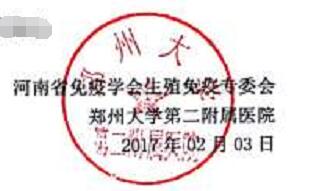 